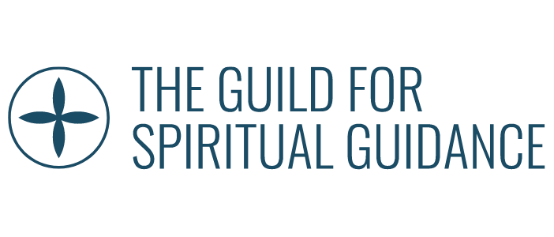 Jungian Pilgrimage to Sacred Spaces in SwitzerlandMay 20-28, 2022Register Early! Registrations are on a first-come, first-served basis.Form to be completed by each participant and accompanied by deposit payment.Note that a registration is not complete unless accompanied by a 25% deposit — see details below.Please send forms to:Christina Carlson180 Van Cortlandt Park S, Apt 4MBronx, NY, 10463cmcarlson111@gmail.comName:Address:Email:	PhoneYour Signature is Required Twice:I have read and fully understand the commitment to well-being policy below.Your 1st Signature:Well-Being Policy: The well-being of each pilgrim is of utmost importance to the Guild and we work hard to ensure a sound and meaningful journey. However, things can happen and the Guild cannot anticipate all eventualities. Pilgrimage is often referred to as a ‘metaphor for life’ in that each person will determine and find their own way – and, what’s right for       one may not be for another. By signing, you acknowledge that the pilgrimage journey will include optional walks and various types of weather. The Guild highly recommends that you purchase travel insurance as soon as you start booking your travel arrangements. You also acknowledge that you take full responsibility for your own well-being and decision-making throughout the pilgrimage. And, by signing, you acknowledge that you’ve read all three pages of this registration form and aﬃrm your understanding of       the range of agreements contained here.I have read and fully understand the refund & cancellation policy on p. 3.Your 2nd Signature:Pilgrimage Rates • Please Check Only One (1)       Private Room: $4000 per person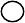        Shared Room: $3500 per person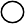 * If sharing a room, please print here the name of the other pilgrim with whom you’re sharing a room:Rates inclusive of:Lodging for eight nights May 20-28, 2022, Hotel St. Josef, Zurich, which includes daily breakfastOne additional meal per day, lunch or dinner depending on itinerary Ground Transportation, including Zurich city pass and 4-day rail passAll entrance fees to museums and cultural sitesNot included in the above rates:Airfare and transport to/from airportSome meals, as noted abovePersonal snacks and sundriesAlcoholic beveragesTravel insurancePayment Plan & ScheduleSingle payment of full cost of trip25% Deposit plus three additional payments Other • (subject to written request and approval)Your 25% deposit is due by check with this registration form. Registration Forms must be accompanied by a deposit in order for a pilgrimage space to be held. The balance of the trip cost has been divided into three additional payments, should you prefer a payment plan. Alternatively, you may pay for the journey in one payment. If you choose this option, full payment must be received no later than June 15, 2021 unless special arrangement has been made with the trip organizers. All amounts are in US Dollars. Checks should be made out to The Guild for Spiritual Guidance.Refund & Cancellation Policy:All deposits (minus a $50 administration cost) are fully refundable up to December 31, 2021.Refunds for cancellation requests received on or after January 1, 2022, will be made only if the space is filled by someone on the wait-list, minus a $150 administration fee.All refund requests must be submitted in writing by email to Christina Carlson at cmcarlson111@gmail.comYour signature on the first page of the registration form is your acknowledgment and acceptance of this policy.Wait List Policy:If your registration form arrives after all pilgrimage spaces have been filled, you will be notified by email; your deposit will be returned and you will be placed on the wait list. Those wait-listed and oﬀered a cancellation room must be prepared to pay the deposit and the balance of their pilgrimage rate    within seven days of their notice by email. If unable to meet this schedule, your place in the wait list queue could be forfeited. If, after accepting the place oﬀered to you by email you forfeit your place in the queue by non-payment, your deposit will be returned minus a $50 administration fee.Air Travel:The Pilgrimage begins and ends at the Hotel Str. Josef in Zurich, which will serve as our home base for the duration of the trip. All participants should plan to be at the hotel on Friday, May 20. If you plan to arrive early or stay in Zurich after the pilgrimage, you must make hotel arrangements in advance, Travel Insurance:It is highly recommended that you purchase travel medical and cancellation insurance, as any illness or injury sustained abroad and requiring   medical evacuation would be rather expensive. There are many credit card companies and travel agencies that provide this kind of coverage. The following company is one example and oﬀers travel coverage that provides for delays, missed flights, trip cancellation and emergency medical evacuation. Appropriate plans begin at US $145.00 • Trip Assure 1-800-423-3632 • www.tripassure.comTravel documents:A valid passport for the duration of your time in Switzerland is required. At the current time, there is also a registration form and requirement for proof of COVID vaccination and a negative PCR test. We will continue to monitor these requirements, but recommend you get the COVID vaccine in anticipation that it will continue to be a requirement for entrance into the country. Do not pack your passport or travel documents in your checked luggage, as you will need them at the airport and upon boarding the plane. Keep them, as well as prescription medication, and any valuables, in your carry-on bag and keep your carry-on with you at all times while traveling.Your Emergency Contacts, Medical Information, Dietary Needs, & Other Identifying InformationOnce you’re registered, the Guild will email you with a form with which to share your emergency contacts and other helpful information (i.e., medical, dietary, and identification, among other needs).Any Questions?The Guild’s Pilgrimage Team is available to answer your questions before registering or any time thereafter. You can reach the team by email at: cmcarlson111@gmail.comRoom RatePrivateSharedDeposit 25%$1000$875Due by 9/15/21$1000$875Due by 12/15/21$1000$875Due by 3/15/22$1000$875Total CostUS $4000US $3500